Warszawa, 09 maja 2023 r.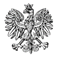 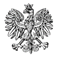 WPS-II.431.1.56.2022.RMPan Andrzej Końka Kierownik placówkiDom Opieki dla Ludzi Starszych „Rezon”ul. Zielona 3205-080 LaskiZALECENIA POKONTROLNENa podstawie art. 126 oraz art. 127 w związku z art. 22 pkt 10 ustawy z dnia 12 marca 2004 r. 
o pomocy społecznej (Dz.U. z 2021 r. poz. 2268 z późn. zm.) zwanej dalej „ustawą” oraz rozporządzenia Ministra Rodziny i Polityki Społecznej z dnia 9 grudnia 2020 r. w sprawie nadzoru i kontroli w pomocy społecznej (Dz. U. z 2020 r. poz. 2285), inspektorzy Wydziału Polityki Społecznej Mazowieckiego Urzędu Wojewódzkiego w Warszawie, w dniach 14 i 18 listopada 2022 r. przeprowadzili kontrolę kompleksową w placówce zapewniającej całodobową opiekę osobom niepełnosprawnym, przewlekle chorym lub osobom w podeszłym wieku pn. Dom Opieki dla Ludzi Starszych „Rezon” w Laskach, przy ul. Zielonej 32, w zakresie standardu usług socjalno-bytowych i przestrzeganie praw osób przebywających w placówce zapewniającej całodobową opiekę, zgodności zatrudnienia pracowników z wymaganymi kwalifikacjami. Podmiot prowadzący placówkę – "REZON" s.c. Andrzej Końka, Józef Końka – ma zezwolenie na prowadzenie działalności gospodarczej w zakresie prowadzenia placówki zapewniającej całodobową opiekę osobom niepełnosprawnym, przewlekle chorych lub osobom w podeszłym wieku na czas nieokreślony, z liczbą 60 miejsc dla mieszkańców - decyzja Wojewody Mazowieckiego nr 1106/2018  z dnia 20 czerwca 2018 r. Placówka jest wpisana do rejestru wojewody pod pozycją 162. Kierownikiem placówki jest p. Andrzej Końka.Kontrola kompleksowa wykazała, że placówka świadczy całodobowo usługi opiekuńcze i bytowe na rzecz mieszkańców. Warunki świadczenia usług mieszkańcom określała umowa cywilnoprawna. Sposób świadczenia usług w Domu Opieki dla Ludzi Starszych „Rezon” uwzględniał stan zdrowia, sprawność fizyczną i intelektualną oraz indywidualne potrzeby i możliwości osób przebywających w placówce, a także prawa człowieka, w tym w szczególności prawo do godnego traktowania, wolności, intymności i poczucia bezpieczeństwa. Mieszkańcy mają możliwość urządzenia pokoi, ustawiania i układania swoich rzeczy, pamiątek, książek, sprzętów według własnych potrzeb i gustów. Mieszkańcy mieli zapewnioną całodobową opiekę, posiłki, indywidualne miejsca do spania oraz przechowywania swoich rzeczy, mieli zapewniony dostęp do usług medycznych, wyglądali na zadbanych. Niemniej w działalności skontrolowanej jednostki stwierdzono następujące nieprawidłowości:- brak tablic, o których mowa w art. 68a pkt 2 i 3 ustawy,
- niespełnianie standardu dotyczącego zatrudnienia personelu, wynikającego z art. 68a pkt 4 i 5 ustawy o pomocy społecznej,
- brak w dokumentacji dotyczącej stanu zdrowia orzeczeń o niepełnosprawności w przypadku mieszkańców, którzy takie orzeczenie posiadają. Szczegółowy opis i ocena skontrolowanej działalności, zakres, przyczyny i skutki stwierdzonych nieprawidłowości, zostały przedstawione w protokole kontroli podpisanym w dniu 28.03.2023 r. bez zastrzeżeń przez kierownika placówki.	 
Wobec przedstawionej oceny dotyczącej funkcjonowania jednostki poddanej kontroli, stosownie do art. 128 ustawy w celu usunięcia stwierdzonych nieprawidłowości, zwracam się o realizację następujących zaleceń pokontrolnych:Umieścić w widocznym miejscu na budynku, w którym prowadzona jest placówka, tablicę informacyjną zawierającą informację o rodzaju posiadanego zezwolenia oraz numer wpisu do rejestru placówek zapewniających całodobową opiekę osobom niepełnosprawnym, przewlekle chorym lub osobom w podeszłym wieku;Umieścić na tablicy znajdującej się w widocznym miejscu w budynku, w którym prowadzona jest placówka, informacje dotyczące: zakresu działalności prowadzonej w placówce, podmiotu prowadzącego placówkę, w tym informacje o siedzibie lub miejscu zamieszkania podmiotu;Zapewnić wykonywanie usług opiekuńczych na rzecz mieszkańców przez wykwalifikowany personel zgodnie z art. 68a pkt 4 i 5 ustawy o pomocy społecznej;Uzupełnić dokumentację osób z niepełnosprawnością o informacje o wydanych orzeczeniach.Uwagi: w trakcie kontroli kompleksowej stwierdzono, że w placówce dokumentacja prowadzona jest w sposób logiczny i uporządkowany. Należy natomiast rozważyć, żeby ewidencja przypadków korzystania ze świadczeń zdrowotnych na terenie placówki, oprócz pieczęci stawianej przez lekarza w raporcie pielęgniarskim oraz zalecenia lekarskie - były  prowadzone jako odrębny dokument.Pouczenie:Zgodnie z art. 128 ustawy z dnia 12 marca 2004 r. o pomocy społecznej (Dz.U. z 2021 r. poz. 2268 z późn. zm.) kontrolowana jednostka może, w terminie 7 dni od dnia otrzymania zaleceń pokontrolnych, zgłosić do nich zastrzeżenia do Wojewody Mazowieckiego za pośrednictwem Wydziału Polityki Społecznej. O sposobie realizacji zaleceń pokontrolnych należy w terminie 30 dni powiadomić Wydział Polityki Społecznej Mazowieckiego Urzędu Wojewódzkiego w Warszawie (adres do korespondencji: pl.  Bankowy 3/5, 00-950 Warszawa).Zgodnie z art. 130 ust.1 ustawy z dnia 12 marca 2004 r. o pomocy społecznej 
(Dz.U. z 2021 r. poz. 2268 z późn. zm.), kto nie realizuje zaleceń pokontrolnych – podlega karze pieniężnej w wysokości od 500 zł do 12 000 zł.z up. WOJEWODY MAZOWIECKIEGO         	         Kinga Jura     Zastępca Dyrektora          Wydziału Polityki SpołecznejDo wiadomości:Andrzej Końka wspólnik spółki cywilnej Rezonul. Marymoncka 143/77, 01-946 WarszawaJózef Końka wspólnik spółki cywilnej RezonUlan Mały 11A, 21-307 Ulan-Majorat, pow. radzyński, woj. lubelskie